2017超越自己 幸福繪愛學習障礙者聯合畫展活動簡章				2017/09/08修訂公告一、活動緣起：許多學習障礙者腦海中有著無限想像的空間與層層堆疊的色彩，可是在不被一般人了解的情況下，學習障礙者在學習表現上總是被誤解成懶惰、不用功，常常使得藝術方面的才能也被埋沒了！因此，希望透過畫展，讓社會大眾更了解學習障礙，同時也透過展覽－提升學習障礙者自信心，並且使家長及教師能繼續鼓勵學習障礙者發揮藝術潛能！二、活動主旨：讓學習障礙者有一個發揮自我潛能、並受到大眾肯定的機會，同時藉以喚起家長及社會大眾對學習障礙者的另一種關心。關懷週遭的學習障礙者，並陪伴他們面對種種的困難，使其也能發展出適合自己的一片天。指導單位：教育部國民及學前教育署四、主辦單位：中華民國學習障礙協會五、合辦單位：國立臺灣師範大學特殊教育學系、國立清華大學特殊教育中心、               台北市學習障礙者家長協會、新竹市學習障礙教育協進會六、贊助單位：振庭企業有限公司七、參加對象及組別：全國各教育階段學習障礙者及疑似學習障礙者組別：分別為國小組、國中組、高中職組(含五專一～三年級)、大專校院組
（含五專四～五年級、二技、研究所）。八、參加作品：作品主題：不限主題。作品件數：不限投稿件數。作品規格：一般平面繪畫作品均可，尺寸分類：(1)四開(2)八開(3)其他尺寸。創作形式：在符合作品規格下，可自由創作及運用技法。九、參加辦法：報名方式：紙本報名，填妥報名表(附件一)。網路報名：https://goo.gl/V9qAC4 徵件期限：即日起至106年10月13日(五) (郵戳為憑)。活動費用：費用採預收制，入選者可於展覽結束後領回含框完整作品；無入選者扣除運費後全額退還，畫作最遲於展覽結束後退回。繳費資訊：ATM或銀行匯款匯款銀行及分行名稱：土地銀行中港分行	   銀行代碼：005戶名：社團法人中華民國學習障礙協會	帳號：094001008271郵局郵政劃撥：(請於通訊欄註明:學障畫展/參展者姓名)戶名：中華民國學習障礙協會          帳號：22287630                       上班時間(週一至週五，上午09:00-12:30，13:30~17:00)親至協會繳款。【請盡速完成繳款，超過徵件期限未完成繳款以棄權論，若需退件請自付運費】送件前請確認紙本報名：報名表附件一、作品介紹(附件二)、學習障礙相關證明、參展作品【貼妥作品標籤(附件三)於作品背面】、授權書(附件四)、繳費收據各 1 份。網路報名：學習障礙相關證明、參展作品【貼妥作品標籤(附件三)於作品背面 】。自行裱框請附作品圖檔光碟或mail圖檔 (主旨:2017學障畫展+作者+作品名)收件地址：以掛號(或包裹)郵寄至「10669 台北市大安區和平東路三段36號11樓(收件人:黃社工員)」，信封上須註明「參選2017學障畫展」及參選組別。十、評審辦法： 邀請藝術相關專業人士及本會畫展工作小組評選出參展作品及各組特別獎，106年10月27日(五)公告入選名單於協會網站(http://ald.daleweb.org、http://ald.org.tw/)及部落格http://blog.yam.com/aldd )並個別以mail或電話簡訊通知。十一、獎勵方式：各組佳作、入選參展畫作者，頒發獎狀乙只及獎品。各組優選獎，頒發獎金500元，獎狀乙只及獎品。各組特優獎(共12名)，頒發獎金1000元、獎狀乙只及獎品。獎品內容:JANUA 老人牌素描專用鉛筆(12支入/8B~2H)+老人牌550炭筆(20支入)      老人牌BEFIX素描用噴膠450ml+老人牌粉彩48色(長條)日本米勒炭畫本8開(膠裝)一本                       總值1355元(本獎項獎品由 振庭企業有限公司贊助 www.dampal.com.tw)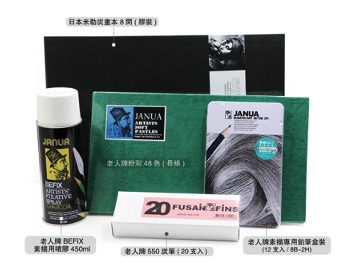 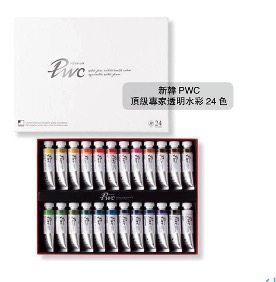      ▲各組特優獎 獎品                             ▲振庭藝術獎 獎品振庭藝術獎(2名)，頒發獎金1000元、獎狀乙只及獎品。獎品內容: 新韓PWC頂級專家透明水彩24色(15ml)      市值3000元(本獎項獎品由 振庭企業有限公司贊助 www.dampal.com.tw)高級中等學校(含)以下獲獎者之指導教師，由本會函請各縣市主管教育行政機關依權責優予辦理敘獎；另獲獎者之指導教師，本會將頒發感謝狀。於台北場開幕當天舉行頒獎典禮。十二、展覽說明十三、注意事項：作品須為參展者原創為限，並嚴禁盜用他人作品參選，且不得違反智慧財產權法相關法規，違者一律取消入選或得獎資格，並依法追回獎勵。違者若被原著作者發覺並提出異議或追訴時，法律責任自行負責，概與主辦單位無關。基於持續對社會大眾推廣認識學習障礙之需要，協會保有刪改、修飾權並有權對展出作品攝影、複製或再製成各種文宣事務用品發行。主辦單位得視情況需要，斟酌報名、收件等日期之延長或相關辦法之調整，並公告於本會網站及部落格活動專區。獎項名額，得視入選作品之水準及參加件數之多寡酌予調整或從缺。報名參賽即表遵守評選規則及主辦單位最後評選結果，針對評選結果不得有異議。十四、聯絡方式協會地址：10669 台北市大安區和平東路三段36號11樓(收件人：黃社工員)E-mail：ocd00229@ms36.hinet.net (信件主旨：我要報名2017學障畫展)協會電話：(02)2736-4062、2736-0297轉分機802	協會傳真：(02)2736-3694 (傳真資料後請來電確認)2017超越自己 幸福繪愛學習障礙者聯合畫展報名表※報名表請以1人為單位填寫;「*」為必填項目。參展者姓名:                      參展組別:2017學習障礙者聯合畫展  作品標籤每件作品填寫一張作品標籤並貼於作品背面右下角 。(建議使用和紙膠帶固定) 。 作品   題目  之編號請依參展作品介紹之順序填寫。作品請依照所貼標籤之  作品   題目 ，按1.2.3.由上而下順序排列，並用迴紋針將報名資料別在作品上（請勿黏貼）。表格請自行影印或自網站下載，務必完整填寫。……………………………………………………………………………………………………↑ 上                2017學習障礙者聯合畫展  作品標籤                 右 →   ……………………………………………………………………………………………………↑ 上                2017學習障礙者聯合畫展  作品標籤                 右 →……………………………………………………………………………………………………↑ 上                2017學習障礙者聯合畫展  作品標籤                 右 →作品著作權授權同意書本人(參展者)              ，茲同意無償授權社團法人中華民國學習障礙協會使用本人報名參加「超越自己幸福繪愛：Love to Draw~學習障礙者聯合畫展」之作品。本人於本契約有效期間，將本人享有著作財產權之參展作品授權社團法人中華民國學習障礙協會典藏、推廣、借閱、公布、發行、重製、複製、公開口述、公開播送、公開上映、公開傳輸、散布、公開展示播放等及其他一切著作財產權利用行為。授權期間：自民國106年11月1日起至民國156年12月15日止。授權地域：全球。本人擔保依法有權限簽署、履行本同意書，並擔保本著作之內容無不法侵害他人權利或著作權、著作財產權或其他權利之情事。此  致       社團法人中華民國學習障礙協會立同意書人-參展者本人　　　　(未滿20歲之參展者，請其法定代理人加簽下方法定代理人欄位)       身分證字號：                               連絡電話：                                 地 址：                                    立同意書人-法定代理人     身分證字號：                               連絡電話：                                 地 址：                                    中　華　民　國 　106 年      月      日※請將本同意書正本連同活動報名表及其他相關附件一併寄送至本會。作 品 收 費 表作 品 收 費 表作 品 收 費 表尺    寸活動費用備註四開54x39cm(含)以下800元 含退件運費自行裱框200元 含退件運費其他尺寸請來電詢問請來電詢問※自行裱框，請於裱框前先行掃描或拍照，作品圖檔(畫素300dpi以上JPG格式)※自行裱框，請於裱框前先行掃描或拍照，作品圖檔(畫素300dpi以上JPG格式)※自行裱框，請於裱框前先行掃描或拍照，作品圖檔(畫素300dpi以上JPG格式)展覽場次展覽時間展覽地點台北場106/11/25(六)~106/12/01(五)國立臺灣師範大學博愛樓一樓(台北市大安區和平東路一段129號)新竹場106/12/05(二)~106/12/11(一)國立清華大學南大校區綜合教學大樓一樓(新竹市南大路521號)報名者基本資料報名者基本資料報名者基本資料報名者基本資料報名者基本資料報名者基本資料報名者基本資料*參展組別*參展組別□國小組　　　　　　　　 □國中組□高中/職組(含專一至專三)□大專校院組(含專四至專五及研究所)□國小組　　　　　　　　 □國中組□高中/職組(含專一至專三)□大專校院組(含專四至專五及研究所)□國小組　　　　　　　　 □國中組□高中/職組(含專一至專三)□大專校院組(含專四至專五及研究所)□國小組　　　　　　　　 □國中組□高中/職組(含專一至專三)□大專校院組(含專四至專五及研究所)□國小組　　　　　　　　 □國中組□高中/職組(含專一至專三)□大專校院組(含專四至專五及研究所)*參展者姓名*參展者姓名*展覽藝名(未填寫則一律以參展者
姓名展出)*展覽藝名(未填寫則一律以參展者
姓名展出)□不需要，同參展者姓名。□另列藝名如下：*學校科別/年級(以105學年度就學學校、年級為準)*學校科別/年級(以105學年度就學學校、年級為準)指導老師指導老師*學習障礙證明*學習障礙證明□鑑輔會，文號：___________________□醫療證明(影本)□鑑輔會，文號：___________________□醫療證明(影本)□鑑輔會，文號：___________________□醫療證明(影本)□鑑輔會，文號：___________________□醫療證明(影本)□鑑輔會，文號：___________________□醫療證明(影本)*出生年月日*出生年月日民國    年    月    日民國    年    月    日*性    別*性    別□男     □女*行動電話*行動電話*住家電話*住家電話e-maile-mail*收件聯絡地址(含郵遞區號)*收件聯絡地址(含郵遞區號)□□□-□□                                                 □□□-□□                                                 □□□-□□                                                 □□□-□□                                                 □□□-□□                                                 參展
作品數量參展
作品數量四開(含)以下       幅，每幅800元，共計________元。自行裱框每幅酌收運費200元，共________幅，共計________元。四開(含)以下       幅，每幅800元，共計________元。自行裱框每幅酌收運費200元，共________幅，共計________元。四開(含)以下       幅，每幅800元，共計________元。自行裱框每幅酌收運費200元，共________幅，共計________元。四開(含)以下       幅，每幅800元，共計________元。自行裱框每幅酌收運費200元，共________幅，共計________元。四開(含)以下       幅，每幅800元，共計________元。自行裱框每幅酌收運費200元，共________幅，共計________元。===若參展報名者未滿20歲，惠請家長填寫以下資料======若參展報名者未滿20歲，惠請家長填寫以下資料======若參展報名者未滿20歲，惠請家長填寫以下資料======若參展報名者未滿20歲，惠請家長填寫以下資料======若參展報名者未滿20歲，惠請家長填寫以下資料======若參展報名者未滿20歲，惠請家長填寫以下資料======若參展報名者未滿20歲，惠請家長填寫以下資料===*家長姓名*家長姓名*關係*關係*家長聯絡電話*家長聯絡電話行動電話：　　　　　　　   住家電話：　　　　　　　行動電話：　　　　　　　   住家電話：　　　　　　　行動電話：　　　　　　　   住家電話：　　　　　　　行動電話：　　　　　　　   住家電話：　　　　　　　行動電話：　　　　　　　   住家電話：　　　　　　　家長e-mail家長e-mail本人同意未滿20歲之子女參加中華民國學習障礙協會舉辦之2017超越自己幸福繪愛~Love to Draw~學習障礙者聯合畫展並授權依個人資料保護法公告得獎人姓名(或化名)及年級。　　　　　　　　　　　　　　　　　家長簽名：　　　　　　　　　本人同意未滿20歲之子女參加中華民國學習障礙協會舉辦之2017超越自己幸福繪愛~Love to Draw~學習障礙者聯合畫展並授權依個人資料保護法公告得獎人姓名(或化名)及年級。　　　　　　　　　　　　　　　　　家長簽名：　　　　　　　　　本人同意未滿20歲之子女參加中華民國學習障礙協會舉辦之2017超越自己幸福繪愛~Love to Draw~學習障礙者聯合畫展並授權依個人資料保護法公告得獎人姓名(或化名)及年級。　　　　　　　　　　　　　　　　　家長簽名：　　　　　　　　　本人同意未滿20歲之子女參加中華民國學習障礙協會舉辦之2017超越自己幸福繪愛~Love to Draw~學習障礙者聯合畫展並授權依個人資料保護法公告得獎人姓名(或化名)及年級。　　　　　　　　　　　　　　　　　家長簽名：　　　　　　　　　本人同意未滿20歲之子女參加中華民國學習障礙協會舉辦之2017超越自己幸福繪愛~Love to Draw~學習障礙者聯合畫展並授權依個人資料保護法公告得獎人姓名(或化名)及年級。　　　　　　　　　　　　　　　　　家長簽名：　　　　　　　　　本人同意未滿20歲之子女參加中華民國學習障礙協會舉辦之2017超越自己幸福繪愛~Love to Draw~學習障礙者聯合畫展並授權依個人資料保護法公告得獎人姓名(或化名)及年級。　　　　　　　　　　　　　　　　　家長簽名：　　　　　　　　　本人同意未滿20歲之子女參加中華民國學習障礙協會舉辦之2017超越自己幸福繪愛~Love to Draw~學習障礙者聯合畫展並授權依個人資料保護法公告得獎人姓名(或化名)及年級。　　　　　　　　　　　　　　　　　家長簽名：　　　　　　　　　===若您是學校老師幫忙學生報名，也請您留下聯絡資料======若您是學校老師幫忙學生報名，也請您留下聯絡資料======若您是學校老師幫忙學生報名，也請您留下聯絡資料======若您是學校老師幫忙學生報名，也請您留下聯絡資料======若您是學校老師幫忙學生報名，也請您留下聯絡資料======若您是學校老師幫忙學生報名，也請您留下聯絡資料======若您是學校老師幫忙學生報名，也請您留下聯絡資料===老師姓名e-maile-mail學校電話____-___________  分機________-___________  分機____行動電話行動電話注意事項：報名資料請務必詳填；展覽結束後將把作品寄還給參展者，若無人領件退回時，本會恕不負再次郵寄運費及保管之責，請務必填寫可收件之聯絡地址。注意事項：報名資料請務必詳填；展覽結束後將把作品寄還給參展者，若無人領件退回時，本會恕不負再次郵寄運費及保管之責，請務必填寫可收件之聯絡地址。注意事項：報名資料請務必詳填；展覽結束後將把作品寄還給參展者，若無人領件退回時，本會恕不負再次郵寄運費及保管之責，請務必填寫可收件之聯絡地址。注意事項：報名資料請務必詳填；展覽結束後將把作品寄還給參展者，若無人領件退回時，本會恕不負再次郵寄運費及保管之責，請務必填寫可收件之聯絡地址。注意事項：報名資料請務必詳填；展覽結束後將把作品寄還給參展者，若無人領件退回時，本會恕不負再次郵寄運費及保管之責，請務必填寫可收件之聯絡地址。注意事項：報名資料請務必詳填；展覽結束後將把作品寄還給參展者，若無人領件退回時，本會恕不負再次郵寄運費及保管之責，請務必填寫可收件之聯絡地址。注意事項：報名資料請務必詳填；展覽結束後將把作品寄還給參展者，若無人領件退回時，本會恕不負再次郵寄運費及保管之責，請務必填寫可收件之聯絡地址。參展作品介紹(表格若不敷使用請自行增列、影印使用)參展作品介紹(表格若不敷使用請自行增列、影印使用)參展作品介紹(表格若不敷使用請自行增列、影印使用)參展作品介紹(表格若不敷使用請自行增列、影印使用)作品名稱創作理念簡述(60字以內)創作理念簡述(60字以內)作品1作品1媒材:作品1尺寸:作品2作品2媒材:作品2尺寸:作品3作品3媒材:作品3尺寸:作品4作品4媒材:作品4尺寸:作品5作品5媒材:作品5尺寸:作品6作品6媒材:作品6尺寸:注意事項：請於作品背面右下角浮貼作品標籤(附件三)。請於截稿日前將參展作品、報名表、參展作品介紹表、活動費繳款收據影本、作品授權書以掛號郵寄方式寄送至本會。注意事項：請於作品背面右下角浮貼作品標籤(附件三)。請於截稿日前將參展作品、報名表、參展作品介紹表、活動費繳款收據影本、作品授權書以掛號郵寄方式寄送至本會。注意事項：請於作品背面右下角浮貼作品標籤(附件三)。請於截稿日前將參展作品、報名表、參展作品介紹表、活動費繳款收據影本、作品授權書以掛號郵寄方式寄送至本會。注意事項：請於作品背面右下角浮貼作品標籤(附件三)。請於截稿日前將參展作品、報名表、參展作品介紹表、活動費繳款收據影本、作品授權書以掛號郵寄方式寄送至本會。活動費繳款收據黏貼處（浮貼影本即可）活動費繳款收據黏貼處（浮貼影本即可）活動費繳款收據黏貼處（浮貼影本即可）活動費繳款收據黏貼處（浮貼影本即可）活動報名費繳款資訊：ATM或銀行匯款匯款銀行及分行名稱：土地銀行中港分行ATM銀行代碼：005 戶名：社團法人中華民國學習障礙協會帳號：094001008271活動報名費繳款資訊：ATM或銀行匯款匯款銀行及分行名稱：土地銀行中港分行ATM銀行代碼：005 戶名：社團法人中華民國學習障礙協會帳號：094001008271活動報名費繳款資訊：ATM或銀行匯款匯款銀行及分行名稱：土地銀行中港分行ATM銀行代碼：005 戶名：社團法人中華民國學習障礙協會帳號：094001008271郵局郵政劃撥(請於通訊欄註明：學障畫展_參展者姓名)戶名：中華民國學習障礙協會帳號：22287630親自繳款於平日上班時間((週一至週五，上午09:00-12:30，13:30~17:00。)親至本會繳款。參展組別□國小組　　　　　　　　 □國中組□高中職組(含專一至專三)　□大專校院組(含專四至專五及研究所)□國小組　　　　　　　　 □國中組□高中職組(含專一至專三)　□大專校院組(含專四至專五及研究所)□國小組　　　　　　　　 □國中組□高中職組(含專一至專三)　□大專校院組(含專四至專五及研究所)□國小組　　　　　　　　 □國中組□高中職組(含專一至專三)　□大專校院組(含專四至專五及研究所)□國小組　　　　　　　　 □國中組□高中職組(含專一至專三)　□大專校院組(含專四至專五及研究所)參展者姓名展覽藝名展覽藝名展覽藝名學校/科別/年級                                        (以105學年度就學學校、年級為準)                                        (以105學年度就學學校、年級為準)                                        (以105學年度就學學校、年級為準)                                        (以105學年度就學學校、年級為準)                                        (以105學年度就學學校、年級為準)聯絡電話作品編號              (由本會填寫)              (由本會填寫)作品    題目參展組別□國小組　　　　　　　　 □國中組□高中職組(含專一至專三)　□大專校院組(含專四至專五及研究所)□國小組　　　　　　　　 □國中組□高中職組(含專一至專三)　□大專校院組(含專四至專五及研究所)□國小組　　　　　　　　 □國中組□高中職組(含專一至專三)　□大專校院組(含專四至專五及研究所)參展者姓名展覽藝名學校/科別/年級                                        (以105學年度就學學校、年級為準)                                        (以105學年度就學學校、年級為準)                                        (以105學年度就學學校、年級為準)聯絡電話作品編號              (由本會填寫)作品    題目參展組別□國小組　　　　　　　　 □國中組□高中職組(含專一至專三)　□大專校院組(含專四至專五及研究所)□國小組　　　　　　　　 □國中組□高中職組(含專一至專三)　□大專校院組(含專四至專五及研究所)□國小組　　　　　　　　 □國中組□高中職組(含專一至專三)　□大專校院組(含專四至專五及研究所)參展者姓名展覽藝名 學校/科別/年級                                        (以105學年度就學學校、年級為準)                                        (以105學年度就學學校、年級為準)                                        (以105學年度就學學校、年級為準)聯絡電話作品編號              (由本會填寫)作品    題目